Year 4 Multiplication Check 2021Year 4 children at Wibsey will be taking part in the ‘Multiplication tables check’ after the holiday.The check will be carried out in June (school has a 3-week window to administer the check).The children will take part in the check using a computer.What does it involve?The check consists of 25 questions and children have 6 seconds to answer each question – the focus is on children being able to recall their times table facts with speed.The entire check will take no longer than 5 minutes. The children will use a number pad to answer the questions and they can use the touchscreen or the keyboard to type the answers – whichever they prefer.The following video may be useful for you to understand a little more about the check: https://www.youtube.com/watch?v=ct5cDctLVTIWhat kind of questions will the children be asked?The children could be asked any 25 of the times table facts below on the number grid (from 1x1 up to 12x12).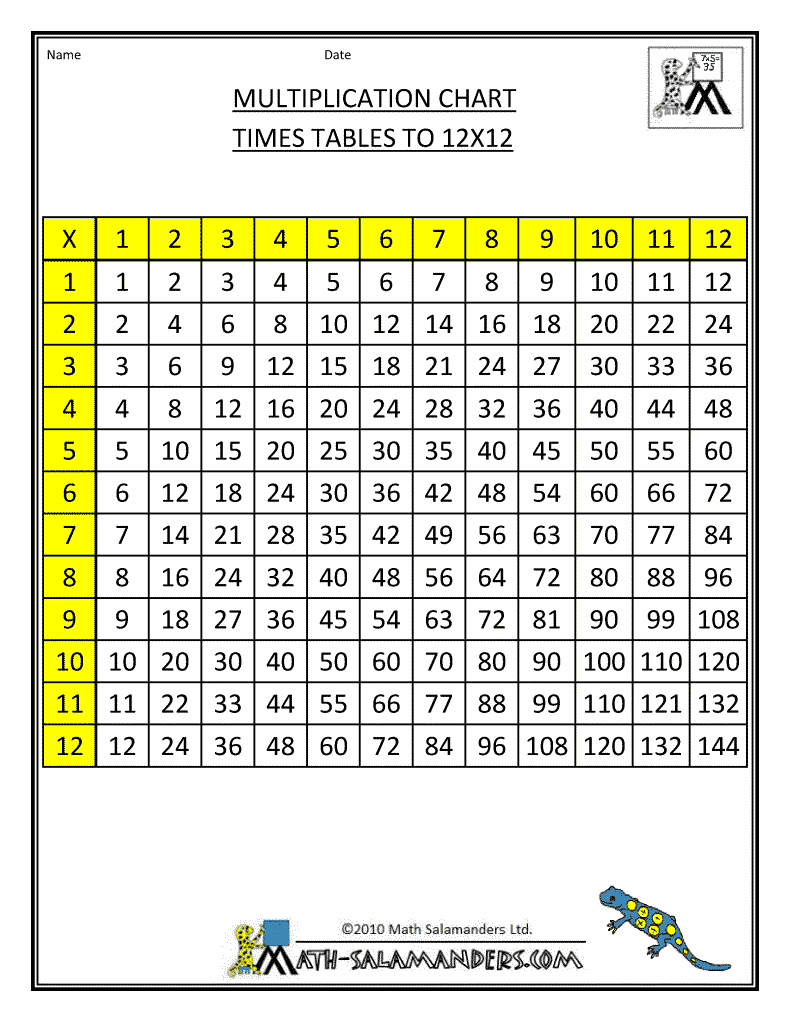 There is a greater chance of 6,7,8,9 and 12 times table questions coming up, as these are considered more challenging.How can I help my child to prepare for the check?Times Table RockstarsEvery child has a login for Times Table Rockstars. Regular use of the app is a fun, engaging and rewarding way for children to practice their times table knowledge. A rough guide of 15 minutes daily practice on TTRS would be greatly beneficial to increasing speed of recall.Children should regularly engage with the ‘Soundcheck’ game on Times Table Rockstars – this is built to resemble the Multiplication Check as closely as possible. This game is clearly visible when logging in and your child knows how to find this from our practice in school.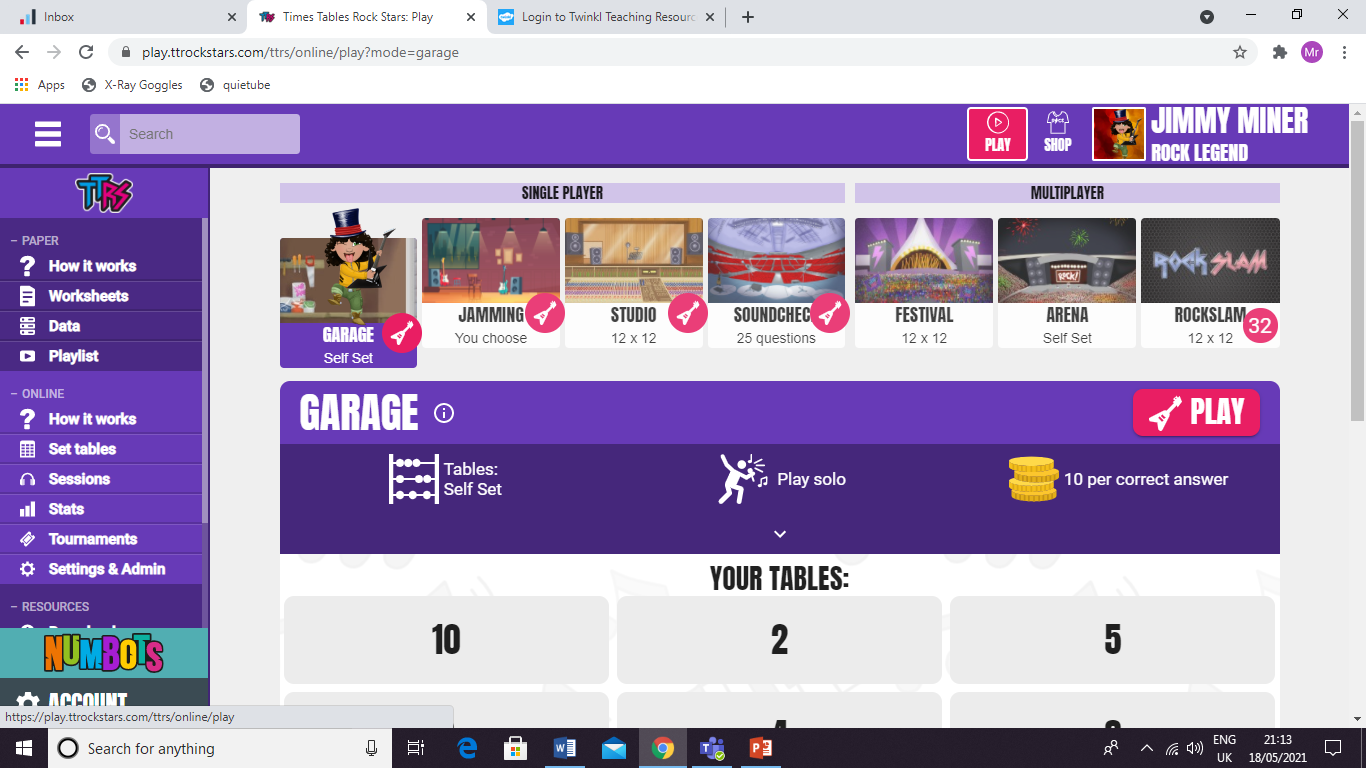 Wibsey Primary School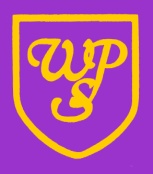 Year 4 Multiplication Check 2021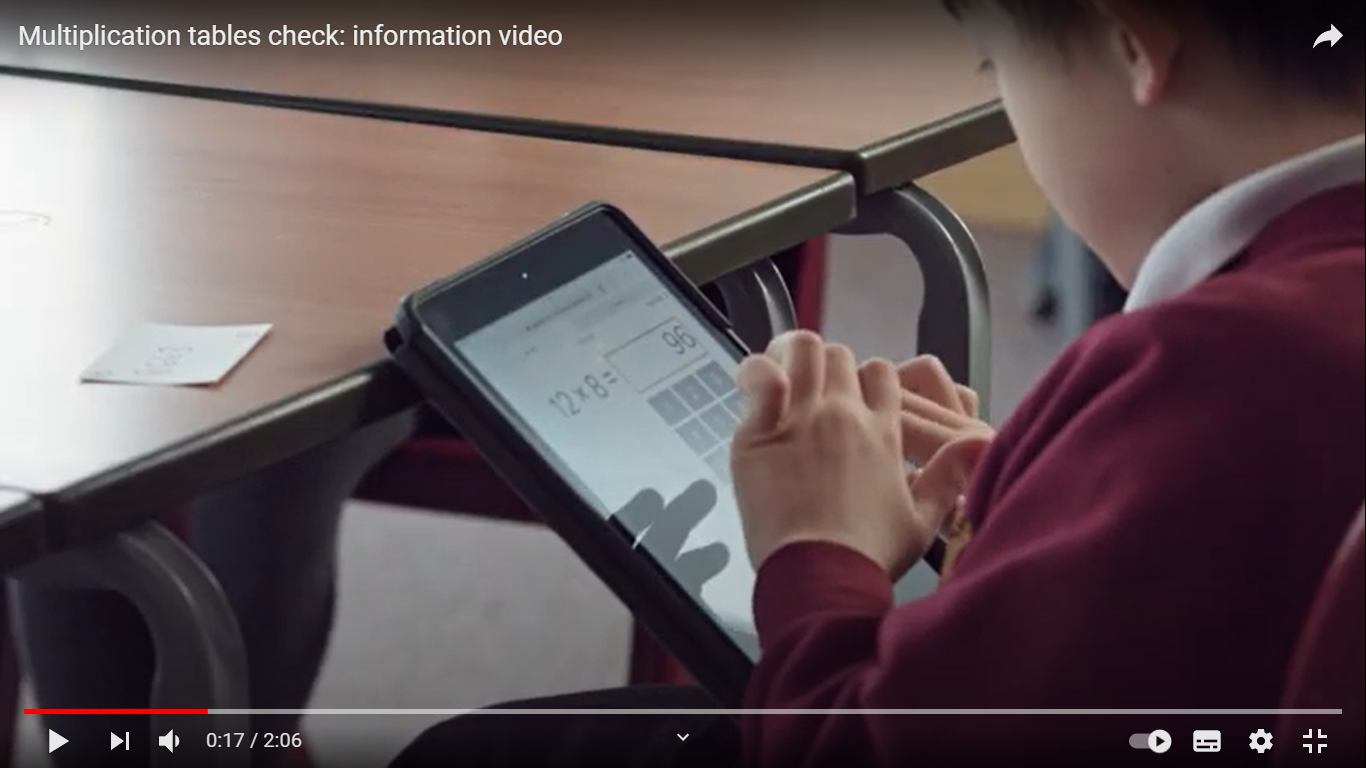 A Parent’s Guide 